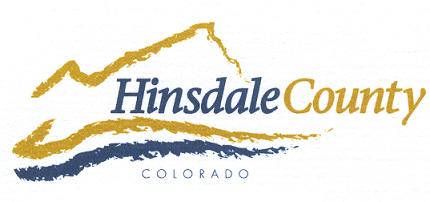 REVISED AGENDA HINSDALE COUNTYBOARD OF COUNTY COMMISSIONERS WORKSHOP & MEETINGCOURSEY ANNEX, 311 N. HENSONLAKE CITY, COLORADO 81235 Wednesday, October 31, 20188:15 AM	OPEN DISCUSSIONHill 71 Update8:30 AM	WORKSHOPDiscuss Assessor’s Payroll Authorization RequestDiscuss GMUG Forest Plan Revision LetterDiscuss Southwest Basin Roundtable AppointmentDiscuss Hinsdale County Health and Human Services PoliciesDiscuss Ambulance Grant ContractDiscuss IGA for Licensing Software: South Central Planning and Development Commission (SCPDC)—Richard KimballDiscuss Emergency Services Director FinalistsDiscuss Budget Draft #4CLOSE COMMISSIONER WORKSHOPOPEN PUBLIC HEARING9:50 AM	PUBLIC HEARING		Region 10 Community Development Block Grant (Guest Speaker= Dan Scinto)CLOSE PUBLIC HEARING 10:00 AM	OPEN COMMISSIONER'S REGULAR MEETINGPledge of Allegiance 	Modifications to the Agenda		Approval of the AgendaCITIZENS COMMENTS FROM THE FLOOR		REGULAR AGENDAConsider Assessor’s Payroll Authorization RequestConsider GMUG Forest Plan Revision LetterConsider Southwest Basin Roundtable AppointmentConsider Hinsdale County Health and Human Services PoliciesConsider Ambulance Grant ContractConsider IGA for Licensing Software: South Central Planning and Development Commission (SCPDC)Consider Region 10 Community Development Block GrantANY UNSCHEDULED BUSINESSPresentation of Bills to be PaidADJOURNTimes stated are approximate and the agenda may be modified as necessary at the discretion of the Board.  The next Commissioner’s meeting is a workshop and regular meeting as well as a Joint Town of Lake City/Hinsdale County meeting scheduled for Wednesday, November 7, 2018 unless otherwise noted at the Coursey Annex, 311 N. Henson Street, Lake City, CO  81235.  Commissioner's workshop will begin at 8:30 AM and the regular meeting at 10:00 AM followed by a Joint Town Meeting at 12:00 PM.PUBLIC NOTICE AND NOTICE OF PUBLIC HEARINGFOR COMMUNITY DEVELOPMENT BLOCK GRANTBUSINESS LOAN FUNDSMontrose County plans to submit a Community Development Block Grant (CDBG) application to the State of Colorado, Department of Local Affairs, c/o the Office of Economic Development and International Trade.  CDBG funds are intended to provide decent housing, suitable living environments and economic opportunities, principally for low and moderate-income persons through rehabilitation and preservation, economic development (generally job creation/retention) and public facilities improvements.  In regard to all FY 17 CDBG programs, it is estimated that $8,754,160 will be available statewide for distribution to units of general local government in the state’s nonentitlement areas.  For economic development projects, it is estimated that $ 2,918,053 will be available statewide for distribution for economic development to units of general local government in the state’s nonentitlement areas. The application being considered would be a request for the Region 10 LEAP Business Loan Fund for $ 350,000 for small business loan funding.  It is estimated that approximately 51% of the funds would benefit low and moderate-income persons.  Permanent involuntary displacement of neighborhood persons or businesses is not anticipated.  Should it later become necessary to consider such displacement, alternatives will be examined to minimize the displacement.  If no feasible alternatives exist, required/reasonable benefits will be provided to those displaced to mitigate adverse effects and hardships.  Any low and moderate-income housing which is demolished or converted will be replaced.A public hearing will be held at 9:50 AM on Wednesday October 31th, 2018 at 311 N. Henson St., Lake City, CO. to obtain citizen views and to respond to proposals and questions related to:1.	The proposed CDBG application for the above-referenced economic development activities; specifically, for a new CDBG contract in the amount of $350,000 with $294,000 allocated for direct business assistance and $56,000 for administration. The application is proposed for Montrose County to act as the lead county for the six counties of the Region 10 Business Loan Fund acting through a Memorandum of Agreement with Montrose County in providing business assistance to applicants in all of the six participating counties                           2.	The purpose of the hearing is also to allow citizens to review and comment on the performance of Region 	10 or Montrose County–Grantee with the Region 10 loan program in carrying out their small business loan fund program, which was financed with federal Community Development Block Grant #F15CDB14597 funds provided by the State of Colorado. Comments regarding the close out of this 2014 CDBG grant for the Region 10 Business Loan Fund of $300,000 will also be heard   This grant was sponsored by Montrose County acting as the Lead County for the six counties of Region 10, administered by Region 10 LEAP.3.	The performance of Montrose County in carrying out its community development responsibilities.Oral comments at the 10/31/18 hearing will be considered in deciding whether to apply for the proposed project.  A copy of the application(s) as submitted to the state will be available for public review at Montrose County BOCC 317 South 2nd Street, Montrose, CO 81401 after October 17th, 2018.Information and records regarding Montrose County’s proposed and past use of CDBG funds are available at Montrose County Administration office located at Montrose County BOCC 317 South 2nd Street, Montrose, CO 81401 during regular office hours.  Advance notice is requested.  If special accommodations are needed, please notify Montrose County so that the appropriate aids can be made available. Email comments to kkacso@montrosecounty.net Administrator.										(COMBINED NOTICE 2018)